 We Serve Through Our GiftsJanuary 17, 2016 General: $765.00	Building: $0We Serve Through Our Presence January 17, 2016Total in Worship: 32           Visitors: 2                        We Serve Through Our ServiceMonday, January 25, 2016			9:00-3:00					Office Hours10:30 a.m.					Bible Study12:30 p.m.					Woman’s MinistriesWednesday, January 27, 2016				9:00-12:00					Office Hours12:00 p.m.					Noon Luncheon6:30p.m.					Choir			Thursday, January 28, 2016			Movie Night	              	9:00-5:00					Office Hours7:00 p.m.				               Christmas BlessingSunday, January 31, 2016					            	9:30 a.m.					Welcome Center10:30 a.m.		        			Worship Time11:45 a.m.					Potluck12:30 p.m.					Games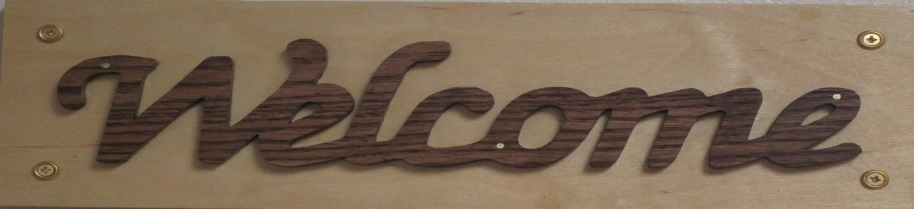 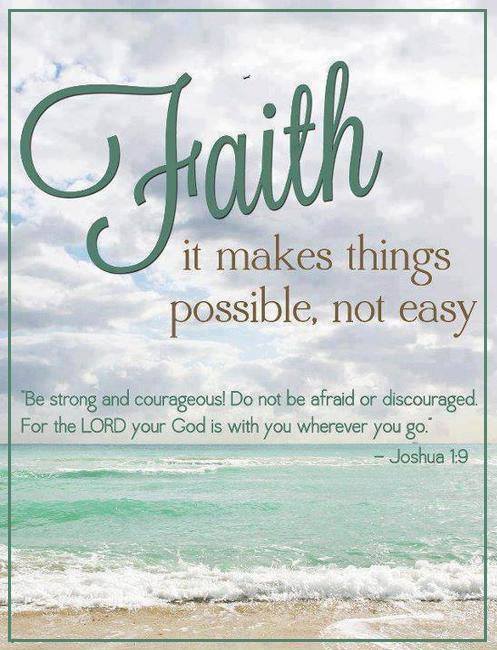 January 24, 2015OPEN DOORSUnited Methodist Church of Blue Eye6238 E. State Highway 86Blue Eye, MO 65611    417-779-5677Jack D. Smith, PastorCell: 417-527-1993/ Home: 417-239-1028Email: revjack112@msn.com Website:www.blueeyeumc.comUMH:  United Methodist Hymnal       FWS:  Faith We Sing songbookWe Gather for Worship“Forgetting what lies behind and straining forward to what lies ahead, I press on toward the goal for the prize of the upward call of God in Christ Jesus” Phil. 3:13b-14“This order of worship is subject to change by the Holy Spirit”*Please stand if you are ablePRELUDE (PREPARING FOR WORSHIP)		Janice Settles	                     WELCOME					             Acolyte: Michaela Fransen   Our God is an awesome God; He reigns from heaven above with wisdom, pow’r and love. Our God is an awesome God! ANNOUNCEMENTSO God who is greater than the most powerful forces in this world, enable us to be still and know that You are God, who answers out of the whirlwind of everyday life. Breathe in us Your Holy Spirit to strengthen, comfort, and guide us in the midst of the storm. Amen.Lay Leader:This is the good news which we have received, in which we stand, and by which we are saved:All: Christ died for our sins, was buried, was raised on the third day, andappeared first to the women, then to Peter and the Twelve, and then tomany faithful witnesses. We believe Jesus is the Christ, the Anointed One of God, the firstborn of all creation, the firstborn from the dead, in whom all things hold together, in whom the fullness of God was pleased to dwell by the power of the Spirit. Christ is the head of the body, the church, and by the blood of the cross reconciles all things to God. Amen.*Gospel Lesson: Luke 4:14-21 Page 1596 in pew BibleLay Leader This is the Word of God for the people of God.Congregation: Thanks be to GodCHOIRWORSHIP THROUGH TITHES & OFFERINGS*DOXOLOGY     Praise God, from whom all blessings flow; praise God, all creatures here below: Alleluia! Alleluia! Praise God, the source of all our gifts! Praise Jesus Christ, whose power uplifts! Praise the Spirit, Holy Spirit! Alleluia! Alleluia! Alleluia!			UMH 94*OFFERTORY PRAYER	*HYMN OF PREPARATION				 	 UMH 172        “My Jesus, I Love Thee”PRAISE TIME	Passing God’s Love and Peace, Praise Time in SongPRAYER TIME	Sharing in Joys and Concerns	Silent Prayer, Pastor’s Prayer, Lord’s PrayerMESSAGE OF THE DAY				 Pastor Jack Smith*HYMN OF PARTING					     	UMH 368        “My Hope Is Built”(TAKE THE LIGHT OF CHRIST INTO THE WORLD)*BENEDICTION					       		POSTLUDE		                                                            Janice Settles           